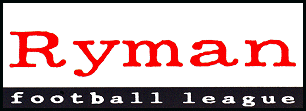 RYMAN FOOTBALL LEAGUE – WEEKLY NEWS AND MATCH BULLETINSeason 2007-2008 No: 08 - : - 1st October 2007MONTHLY AWARDSThe first series of the Ryman Football League Monthly Awards, covering the first seven weeks of the season in August and September, will now be announced on the League’s website on Tuesday, 2nd October.The four Divisional awards cover:Manager of the MonthTeam of the MonthGolden Gloves Monthly AwardGolden Boot Monthly AwardINVISION AND RYMAN TVThe Board of the League on Monday announced with regret that it has not been able to enter into a contract with Invision Broadcast Media Limited for the broadcast of matches following the signing of Heads of Agreement in June this year.The League has not been able to agree terms of a contract with the Company as provided for in the Heads of Agreement.A small number of Clubs had expressed concern at some of the provisions requested by the Company particularly the ability of Clubs to record away matches and put them on their own websites.The Company withdrew its offer on Friday saying that they would be willing to resume negotiations in a few months time.WEEKEND REVIEWOn a Saturday when the FA Cup took centre stage, there was no change at the top of all three Divisions.  Hendon had retained top spot in midweek with a 0-0 home draw with second placed Ramsgate, whilst AFC Sudbury, despite dropping two points at home to Arlesey Town, and Tooting & Mitcham United, 5-2 winners at Corinthian-Casuals, retained their top spots in Divisions One North and South.Canvey Island and Croydon Athletic were the day’s top scorers in the League with six goals each, with both having the afternoon’s hat-tricks to assist - Nicholas Rugg for Canvey Island and Reggie Savage for Croydon Athletic.In the FA Cup Second Round Qualifying, ten teams are definitely through to Monday’s draw, seven from the Premier Division,   and Ware from Division One North and  from Division One South.  All will receive a payment of £3,750 from the FA Prize Fund.  In addition, there are six replays involving nine more teams from the League on Tuesday night.Top scorers in the FA Cup were AFC Wimbledon with six at Debenham LC (the village not the shop) in  and  with five at Crowborough Athletic.  Plenty of goals for , 4-3 winners at Conference South club Fisher Athletic.FA CupWith ten clubs through to the next round and a further nine involved in six replays, there were plenty of highlights in Saturday’s FA Cup football. won 4-3 at Conference South club Fisher Athletic.  Twice losing by a two goal margin during the afternoon, three goals in the last eight minutes were enough to clinch their notable victory – Charlie Side hitting two of the late goals.  Division One North Ware also beat a Conference South club, , this time making the most of home advantage to record a good 3-2 victory against their visitors.  Kai Ramshaw hitting the all important winner with just four minutes left.  were good value for their victory at home to Premier Division opponents , who certainly disappointed their supporters.  Terry Scotchmer opened the scoring for the home side after just eight minutes of the second half with a stunning free kick, leaving Joao Carlos to secure the match with twelve minutes remaining.  recorded an excellent 2-0 win at , current leaders of the Southern League Premier Division.  With the home side strongly fancied to win, the Clarets had the match almost sealed up after the first quarter of an hour, as Stuart Ainsley and Kezie Ibe quickly struck for the visitors. won 2-0 at home to Maidstone United, whilst Wealdstone scored the only goal of the afternoon to win at Carshalton Athletic.  Horsham were thankful to beat   3-2, coming back from two goals down early in the second half, whilst  won 3-0 at home to Walton & Hersham.AFC Wimbledon travelled into the depths of  to Debenham LC to beat the home side 6-1.  Debenham’s record attendance had previously been 189 – their match with the Dons was watched by 1,022.  had a good 2-2 draw at Tonbridge Angels, whilst Dartford were held at home by the former Ryman League club  by a similar score.   and Hillingdon borough also shared four goals in their match.  Boreham Wood shared six goals with , whilst Hendon and AFC Hornchurch shared just two to also achieve a Tuesday replay.  In the sixth draw, neither Folkestone Invicta nor Windsor & Eton could score, so replay in  on Tuesday evening.The shock of the |day was Dover Athletics’ 2-1 defeat by Kent League side  , embarrassingly watched by a crowd of 1,109, whilst Ramsgate lost 0-1 at home to   and   0-2 down at the  coast against Eastbourne Borough.Premier Division united and East Thurrock United played in the only Premier Division match of the day, with the points being shared following their 2-2 draw.  The point nudges  up to seventh place, just two places ahead of East Thurrock United.Division One NorthAFC Sudbury retained the Division One North leadership despite dropping points from a 2-2 draw with visitors . With the rest of the top clubs playing in the FA Cup,  took advantage of the League match with a sound 6-1 win at Aveley.  Northwood beat 21st placed Ilford 3-1 at home to leave the Essex side in trouble along with pointless , without a game on Saturday.  Wingate & Finchley achieved a 3-2 home win to , whilst the three other matches were all drawn.Division One SouthTooting & Mitcham United opened the gap at the top of Division One South to five points following their 5-2 win at Corinthian-Casuals.  Second placed Kingstonian were with a match.Sittingbourne, in fifth place, won 2-1 at home to , with Metropolitan Police just one point behind them following a 2-0 home win against the improving Whyteleafe team.Croydon Athletic also returned to winning ways, beating  6-2, whilst Leatherhead beat Cray Wanderers 2-1 and Whitstable won by an identical score at Walton Casuals.Having won their first even Ryman league match in midweek 2-1 at Whitstable, Chipstead stayed in the winning mood with a 5-0 home win against bottom placed Molesey.  The two wins, their first points of the season, moved Chipstead off bottom spot to 19th place in the Division.RYMAN YOUTH LEAGUEThe only match in the Ryman Youth League this week say Kingstonian , the only club still with a 100% record, stretch their lead at the top of the table following their 4-0 home win against Worthing.The remaining eleven clubs took part in the First Round Qualifying of the FA Youth Cup, and with some considerable success, as eight of the clubs moved through to the next round in a fortnight’s time.Maidstone United led the way with an excellent 4-1 win at Bromley, whilst Leatherhead beat the strong Sutton United side later in the week 3-2.     lost at home to another strong side, , 2-3, whilst AFC Wimbledon won at Dulwich Hamlet 2-1 after being taken into extra time.Playing away from home,   won 3-1 at  , whilst Tonbridge Angels beat  3-0.  Croydon Athletic continued their good run with a 4-2 home win against Hayes & Yeading.In the two all Ryman Youth League ties, Carshalton Athletic beat visitors 4-1, whilst at the end of the week Tooting & Mitcham United hit seven without reply against visitors Horsham – Abdoulaye Canara hitting a hat-trick.ISTHMIAN LEAGUE CUPThe draw for the Third Round of the Isthmian League Cup will be made on Friday, 5th October.The draw will be first published on ClubCall at 9.00 a.m., and then afterwards on the League website.  Matches are to be played week commencing Monday, 12th November 2007.FA CUP – THIRD ROUND QUALIFYING DRAWThe draw for the forty Third Round Qualifying matches of the FA Cup competition will be made at  on Monday 1st October.Details of matches involving Ryman Football League clubs will be available as soon as they are known on the League website.Sunday, 23rd September 2007Division One NorthWingate & Finchley	0 - 0	Potters Bar Town	125Monday, 24th September, 2007Premier Division 	2 - 1	 Town	979Duncan 33, Holmes 88	Lalaite 28Folkestone Invicta	3 - 2	Billericay Town	307Pemy 6, Saunders 78, 86	Flack 63, 85Tuesday, 25th September, 2007Premier DivisionAFC Hornchurch	3 - 2	 United	330Janney 64, 90, Elmes 90	Carey 45, Eldridge 72 United	0 - 1	Horsham	89	Rook 26Harrow Borough	5 - 2	Leyton	110Bent 11 (pen), Clarke 18,	Collier 6, Oshitola 45Onochie 69, 80, Constant 77Hendon	0 - 0	Ramsgate	230	1 - 1	AFC 	748Pinnock 42	 55	4 - 0	Carshalton Athletic	174Scarlett 45, Asombang 47,Toppin 77, Nwokeji 87Tonbridge Angels	3 - 0	Ashford Town (Middx)	281Tyne 38,  69, Main 89Wealdstone	2 - 2	Heybridge Swifts	205Muldowney 67, O’Leary 84	Purcell 25, Marks 29Division One North	1 - 0	Northwood	61Gilbert 25Bury Town	5 - 1	Ware	171Reed 42, 66, Cornwell 70,	Ellerbeck 5Bammant 82, Bugg 90	0 - 1	Edgware Town	255	Ngoyi 9Great Wakering Rovers	2 - 3	AFC 	132 62, Clarke 66	Rowe 10, 85, Boardley 72	3 - 2	Aveley	82 49, 85, Cutchey 64	Gasper 35, Arlarger 42Tilbury	3 - 0	Potters Bar Town	65Humphrey 20, Stanley 42,O’Connor 45 Forest	1 - 1	 Abbey	61Nene 63	Elmes 67	4 - 2	Wingate & Finchley	59Hawes (Kevin) 5,	O’Brien 89, Aissen 90Holmes 27, 31, 45 (pen)Division One South	2 - 1	Croydon Athletic	124Harper 70, Gainsford 74	Waldron 85	1 - 4	Dulwich Hamlet	114James 45	Darko 55, 64, Beveney 57,	May 87Cray Wanderers	2 - 5		155Fenwick 41, Power 71	Bottle 5, 13, Denness 24,	Thorogood 42, Matata 83Horsham YMCA	1 - 2		230Ottley 87	Johnson 83, Francis 90Molesey	1 - 3	Corinthian-Casuals	129Edghill 40	Mitchell 70, Love 74, Carr 90Tooting & Mitcham United	3 - 2	Leatherhead	265Boateng 4 (pen), Vines P. 26,	 3, Greenaway 71Henry-Hayden 41Walton & Hersham	2 - 1	Metropolitan Police	127Jenkins 30, George 39	Carley 88	1 - 2	Chipstead	153King 80	Pitterson 5, Fewell 73 (og)Whyteleafe	2 - 0	Sittingbourne	133Smith 43, MacLean 57FA Cup – First Round Qualifying APSA	0 - 4	 Town	122	Noble 34, Thmas 42,	Dafter 44, Carroll 56Wednesday, 26th September, 2007Premier Division United	3 - 2	Boreham Wood	307Rowland 32, Ahwan 67,	Harrison 27, 65Cumbers 76Division One NorthIlford	0 - 1		173	Coyle 50	2 - 6	Redbridge	102Woods 17, Podolski 76	Asham 11, Wignall 59,	Curley 62, Antoine 68,	 89, Collins 90Division One South 	0 - 4	 Athletic	439	Lovell 1, 57, Bourne 16,	 74Saturday, 29th September 2007Premier Division United	2 - 2	East  United	475 48 (pen), 77	Ansell 52, Harris 73Division One NorthAFC 	2 - 2	Arlesey Town	277Rowe 56, Head S. 90	Fehmi 2, Barnes 17Aveley	1 – 6	Canvey Island	174Imbert 75	Rugg 12, 89, 90, Luck 45,	Golby 47 (og), Fanibuyan 75Northwood	3 - 1	Ilford	105Abramian 4, Buchannan 50,	Cole 67Matthews 52Redbridge	0 - 0	 Forest	80 Abbey	0 - 0	Great Wakering Rovers	110Wingate & Finchley	3 - 2	Witham Town	200Cole 5, Clarke 78,	McDonald 88, Holmes 90 (pen)Fulconbridge 85Division One South	1 - 1	Horsham YMCA	255Lye 19	Nayee 37Chipstead	5 - 0	Molesey	95Glanville 42, Fleming 44,Oakins 48, Pitterson 56,Head 84Corinthian-Casuals	2 - 5	Tooting & Mitcham United	234Mitchell 5 (pen), 30	Matthews 15 (og), York 27 (pen),	Boateng 48, Vines P. 72, 89Croydon Athletic	6 - 2	 Town	68Savage 15, 39, 89 (pen),	Elmes 25, 80Blackwell 68, Debrah 78,Waldren 90Leatherhead	2 - 1	Cray Wanderers	200Greenaway 35, Forrester 90	Wood L. 90(Forrester scored 90th minute goal first)Metropolitan Police	2 - 0	Whyteleafe	93Daly 50, Carley 86Sittingbourne	2 - 1	Burgess Hill Town	159Vahid 11, 31	Geard 61Walton Casuals	1 - 2		85Badu 61	King 58, Denly 78FA Cup – Second Round QualifyingBillericay Town	2 - 0	 United	594Flack 37, 79Boreham Wood	3 - 3	 Town	246Gregson 1, Thomas 31, 45	Draycott 66, 80, Miller 73 (pen) 	2 - 0	 Town	192Scotchmer 53, Carlos 78Carshalton Athletic	0 - 1	 Wealdstone	316	Muldowney 45Crowborough Athletic	1 - 5		287Chamberlain 42	Charles-Smith 9,	Cook 53 (pen), 68 (pen),	Nwokeji 71, 82	2 - 2	Camberley Town	906Cass 15, Guest 54	Cobbett 26, Ker 74Debenham LC	1 - 5	AFC 	1,022Joplong 90 (pen)	Howard 40, Finn 46, 53,	 68, Webb 80 Borough	2 - 0	Edgware Town	573Smart 25, Lovett 55	2 - 2	Hillingdon Borough	244Hall 42, 71 (pen)	Duncan 82, Byfield 87Fisher Athletic	3 - 4		218Goulding 21, Tomlin 52,	Haworth 59, Side 82, 86,Thomas 77	Saunders 90Folkestone Invicta	0 - 0	Windsor & Eton	264 	0 - 2	 City	521	Ainsley 7, Ibe 13Hendon	1 - 1	AFC Hornchurch	225Haule B. 47	Elmes 22Horsham	3 - 2	Bury Town	404Rook 54, 88,  80	Reed 28, Johnson 49 	2 - 1	 Athletic	1,109Wilkins 5 (og), Winfield 76 (pen)	Bourne 90Ramsgate	0 - 1	 Town	330	Diggins 38Tonbridge Angels	2 - 2	Maldon Town	363Main 8, 89	Shane 39, 43Ware	3 - 2		172Ellerbeck 18, Stevens 60,	Bryant 29, Paine 68Ramshaw 86	3 - 0	Walton & Hersham	375Phelan 15, Francis 22 (pen),Johnson 51Sunday, 30th September 2007FA Cup – Second Round QualifyingDulwich Hamlet vs. Chalfont St Peter (kick-off 3.00 p.m.) vs. Heybridge Swifts (at Welling United FC - kick-off 2.00 p.m.)Monday, 1st October 2007Isthmian League Cup – Second Round Athletic vs. Kingstonian vs. Cray WanderersTuesday, 2nd October 2007Isthmian League Cup – Second RoundAFC  vs. Whyteleafe (Middx) vs. Walton & Hersham  vs. Billericay Town vs. AFC Bury Town vs. Carshalton Athletic vs. Corinthian CasualsDulwich Hamlet vs. Tooting & Mitcham United  vs. Great Wakering Rovers vs. Ilford vs. Ware Borough vs. Metropolitan Police (kick-off 7.30p.m.)Horsham vs.  UnitedLeatherhead vs. Croydon Athletic vs.  UnitedMolesey vs. Wealdstone (kick-off 7.30p.m.) vs. LeytonRamsgate vs. Redbridge vs. Sittingbourne Abbey vs. Wingate & FinchleyWalton Casuals vs. NorthwoodFA Cup – Second Round QualifyingAFC Hornchurch vs. Hendon vs. Boreham Wood  vs. Hillingdon Borough vs. Horsham YMCA vs. Folkestone Invicta vs. Tonbridge AngelsWednesday, 3rd October 2007Isthmian League Cup – Second Round  vs. Maidstone United vs.  vs. Heybridge SwiftsSaturday, 6th October 2007Premier DivisionAFC Wimbledon vs.  United  (Middx) vs. Billericay Town vs.  UnitedBoreham Wood vs. Tonbridge AngelsCarshalton Athletic vs. Hendon vs. AFC Hornchurch United vs. Heybridge Swifts vs.  BoroughHorsham vs. WealdstoneLeyton vs. Folkestone InvictaRamsgate vs. Division One North  vs. AFC Division One South vs. LeatherheadFA Trophy – Preliminary Round vs. Walton & Hersham vs. Dulwich Hamlet vs. WareBury Town vs. Redbridge vs. Wingate & Finchley vs. KingstonianChesham United vs.  AbbeyChipstead vs. Tooting & Mitcham United Athletic vs.  vs. Aylesbury UnitedGreat Wakering Rovers vs. TilburyIlford vs. Aveley vs. Molesey vs. Croydon Athletic vs. Sittingbourne	 vs. ArleseyWalton Casuals vs. Barton Rovers vs. Cray Wanderers vs. Corinthian-Casuals vs. WhyteleafeTuesday, 9th October, 2007Premier DivisionAFC  vs. Folkestone Invicta (Middx) vs. HendonBillericay Town vs.  UnitedBoreham Wood vs.  BoroughCarshalton Athletic vs.  vs. WealdstoneHeybridge Swifts vs. Tonbridge Angels (kick-off 7.30p.m.)Horsham vs. Leyton vs. Ramsgate vs. AFC HornchurchDivision One NorthAFC  vs.   vs.  vs. Bury TownIsthmian League Cup – Second Round  vs.  vs. Aveley Senior Cup – Second RoundWealden vs.  UnitedFriday, 12th October 2007Division One South vs. Metropolitan PoliceSaturday, 13th October 2007Premier Division United vs. Heybridge SwiftsFolkestone Invicta vs.  (Middx) Borough vs. RamsgateHendon vs.  United vs. LeytonDivision One North  vs. Bury Town vs. Redbridge vs. AveleyGreat Wakering Rovers vs. Ilford vs.  Abbey  vs. Tilbury vs. AFC  vs. Northwood vs. Wingate & FinchleyDivision One South vs. Walton Casuals (kick-off 1.30p.m.)Cray Wanderers vs. Corinthian-Casuals vs. Croydon AthleticHorsham YMCA vs. ChipsteadKingstonian vs. SittingbourneMolesey vs. Walton & Hersham vs. Dulwich Hamlet vs. LeatherheadWhyteleafe vs.  AthleticFA Cup – Third Round QualifyingAFC Wimbledon, Billericay Town,  , Horsham, , , Wealdstone, WareMonday, 15th October, 2007Premier Division vs. HendonWealdstone vs. AFC HornchurchDivision One NorthAveley vs. Division One South Athletic vs. Tuesday, 16th October, 2007Premier DivisionAFC Wimbledon vs.  (Middx) United vs. Folkestone Invicta United vs. Carshalton AthleticHorsham vs. Ramsgate vs. Leyton  vs. Tonbridge Angels vs. Billericay TownDivision One NorthAFC  vs.  vs. Bury Town vs. Great Wakering Rovers  vs. Northwood vs. Tilbury vs. IlfordRedbridge vs.  Abbey vs. Ware vs. Wingate & Finchley vs. Division One South vs. Tooting & Mitcham UnitedChipstead vs. Kingstonian (7:30)Corinthian-Casuals vs. Croydon Athletic vs. Walton & HershamDulwich Hamlet vs. WhyteleafeLeatherhead vs. MoleseyMetropolitan Police vs. Sittingbourne vs. Walton Casuals vs. Horsham YMCA vs. Cray Wanderers (7:30)Wednesday, 17th October, 2007Premier DivisionBoreham Wood vs. Heybridge SwiftsMaidstone United vs.  BoroughLEAGUE TABLES	As at Saturday, 29th September 2007PREMIER DIVISION	P	W	D	L	F	A	Pts	GDHendon	9	6	2	1	16	9	20	+7 Horsham	9	6	0	3	16	11	18	+5 Chelmsford City	9	5	2	2	21	8	17	+13 Ramsgate	9	5	2	2	17	9	17	+8 Boreham Wood	9	5	1	3	18	14	16	+4 Staines Town	8	4	3	1	16	6	15	+10 Hastings United	10	4	3	3	16	16	15	+0 AFC Hornchurch	8	4	2	2	14	13	14	+1 East Thurrock United	10	4	2	4	13	15	14	-2 Harrow Borough	9	4	1	4	18	19	13	-1 Folkestone Invicta	9	4	1	4	11	13	13	-2 Billericay Town	9	3	3	3	18	13	12	+5 Margate	9	3	3	3	13	12	12	+1 Harlow Town	9	3	3	3	11	10	12	+1 AFC Wimbledon	9	3	3	3	10	9	12	+1 Carshalton Athletic	9	2	3	4	5	14	9	-9 Maidstone United	9	3	0	6	9	23	9	-14 Tonbridge Angels	9	2	2	5	13	15	8	-2 Wealdstone	9	2	2	5	16	21	8	-5 Leyton	9	2	2	5	14	22	8	-8 Ashford Town (Middx)	9	2	1	6	13	21	7	-8 Heybridge Swifts	9	0	5	4	9	14	5	-5 DIVISION ONE NORTH	P	W	D	L	F	A	Pts	GDAFC Sudbury	9	6	1	2	26	7	19	+19 Brentwood Town	7	5	2	0	15	6	17	+9 Edgware Town	7	5	1	1	13	4	16	+9 Bury Town	8	4	3	1	15	9	15	+6 Canvey Island	8	4	2	2	17	7	14	+10 Dartford	7	4	1	2	13	9	13	+4 Maldon Town	7	3	4	0	12	9	13	+3 Arlesey Town	8	3	3	2	13	11	12	+2 Waltham Abbey	8	3	3	2	10	9	12	+1 Enfield Town	7	3	2	2	13	9	11	+4 Ware	7	3	2	2	15	12	11	+3 Redbridge	9	2	5	2	13	12	11	+1 Tilbury	7	2	4	1	11	9	10	+2 Waltham Forest	8	1	6	1	8	9	9	-1 Great Wakering Rovers	8	2	2	4	12	13	8	-1 Northwood	8	2	2	4	11	16	8	-5 Aveley	8	2	2	4	7	18	8	-11 Wingate & Finchley	8	1	4	3	8	13	7	-5 Witham Town	8	1	3	4	15	19	6	-4 Potters Bar Town	7	1	3	3	7	13	6	-6 Ilford	8	0	1	7	3	22	1	-19 Wivenhoe Town	8	0	0	8	3	24	0	-21 DIVISION ONE SOUTH	P	W	D	L	F	A	Pts	GDTooting & Mitcham United	9	7	2	0	26	11	23	+15 Kingstonian	7	6	0	1	12	5	18	+7 Dover Athletic	7	5	2	0	20	8	17	+12 Walton & Hersham	7	5	1	1	12	6	16	+6 Sittingbourne	8	5	1	2	10	9	16	+1 Metropolitan Police	8	5	0	3	12	8	15	+4 Whyteleafe	8	4	1	3	11	6	13	+5 Worthing	7	4	1	2	10	5	13	+5 Burgess Hill Town	8	4	1	3	15	12	13	+3 Leatherhead	9	4	1	4	10	10	13	+0 Cray Wanderers	8	4	0	4	18	15	12	+3 Croydon Athletic	8	3	2	3	17	14	11	+3 Ashford Town	9	3	2	4	12	12	11	+0 Corinthian-Casuals	9	3	2	4	13	17	11	-4 Dulwich Hamlet	7	2	2	3	10	10	8	+0 Whitstable Town	8	2	2	4	10	15	8	-5 Eastbourne Town	7	1	3	3	12	17	6	-5 Chatham Town	8	1	3	4	12	18	6	-6 Chipstead	8	2	0	6	12	18	6	-6 Walton Casuals	8	1	2	5	13	20	5	-7 Horsham YMCA	8	1	1	6	6	15	4	-9 Molesey	8	0	1	7	5	27	1	-22 FIXTURE CHANGES TABLEPremier DivisionDivision One NorthDivision One SouthIsthmian League CupIsthmian Youth CupFirst Round – matches to be dated (to be played by Friday, 26th October 2007)Billericay Town vs. Wingate & FinchleyFolkestone Invicta vs. RamsgateHeybridge Swifts vs. Leyton vs. RedbridgeNorthwood vs. Boreham Wood Abbey vs. Bury TownPLAYER MOVEMENTSPlayer	From	To	DateCarder-Andrews, Karle	Brentford		25th September 2007(Short term loan)Cole, James	Barnet	Wingate & Finchley	28th September 2007(Short term loan)Harrison, Steven	East Thurrock United		28th September 2007Johnston, Craig	 United	Aveley	29th September 2007, 		Croydon Athletic	25th September 2007Morris, Rico	Croydon Athletic	Walton Casuals	28th September 2007Nelson, 	  		25th September 2007Nichols, Marcus	Great Wakering Rovers		25th September 2007Ocquaye, David	Walton Casuals	Carshalton Athletic	25th September 2007Riley, Jamie	 United	Sittingbourne	28th September 2007(Short term loan)Shepherd, Jeffrey	Heybridge Swifts	Redbridge	26th September 2007Smith, Darren	Maidstone United		5th October 2007Townrow, Lee	Heybridge Swifts	Redbridge	27th September 2007Vahid, Stuart	Ramsgate	Sittingbourne	28th September 2007(Short term loan)Monday, 24th September, 2007FA Youth Cup – First Round QualifyingBromley	1 - 3	 United	122 52	McParland 15, 57, Ulph 61  	4 - 5		112McDonald 2, 19, 65	Miller 24, 67, 78, Whiteman 53,Yeats 11	Powell 74Wednesday, 26th September, 2007FA Youth Cup – First Round QualifyingCarshalton Athletic	4 - 1	Horsham YMCA	50Whiteman 60, Esungi 65,	Harding 15Olafunmise 71, Phillips 85Croydon Athletic	4 - 2	Hayes & Yeading United	36(after extra time)Oni 25, Moody 48, 105,	Mehmet 50, James 57 118 	1 - 3		31Davies 73	 12, 42, Marren 89	0 - 3	Tonbridge Angels	87	Sharman 18, Dann 55, Brooks 89Thursday, 27th September, 2007Kingstonian	4 - 0		34Mullen 25, Dilloway 32, 88,Watkins 34FA Youth Cup – First Round QualifyingDulwich Hamlet	1 - 2	AFC 	106(after extra time)Chambers 39	Hutchings 36, Pigden 95Leatherhead	3 - 2	Sutton United	111Marshall 25, McManus 65,	Ottaway 5,  45Barilli 83Tooting & Mitcham United	7 - 0	Horsham	68Junaid 19, 45, Antonio 27,Canara 39, 80, 82, Lewis 64Other Results involving Youth Teams of Ryman League ClubsFA Youth Cup – Preliminary Round (Middx)	3 - 2	NorthwoodBillericay Town	0 - 2	 CityBowers & Pitsea	4th October 2007		5 - 2	Heybridge SwiftsDear 36, Russ 42, 72, Carroll S. 45,	Frankis 60, Roache 85Hayes 82	4 - 0	Molesey	3 - 4	WareCorinthian-Casuals	2 - 2	Erith Town	(after extra time –  won4-1 on penalties)	0 – 1	Folkestone Invicta	94(after extra time)	Kelly 98	4 - 1	North Greenford UnitedGrays Athletic	3 - 2	Maldon TownHarefield United	2 - 6	WealdstoneHarrow Borough	3 - 5	(after extra time)Lordswood	1 - 4	WhyteleafeRamsgate	0 - 0	East Grinstead Town	(after extra time –  won3-1 on penalties)Redbridge	2 - 3	LeytonRomford	1 - 0	IlfordSittingbourne	0 - 2	 Town 	0 - 7	 UnitedWingate & Finchley	1 - 2		0 - 4	Hulbridge Sports 	2 - 0	 Margaretsbury(after extra time)Monday, 1st October, 2007 vs. KingstonianCroydon Athletic vs. HorshamIsthmian Youth Cup – First RoundWorthing vs. AFC Wednesday, 3rd October, 2007 vs. Carshalton AthleticTooting & Mitcham United vs. Horsham YMCAThursday, 4th October, 2007Isthmian Youth Cup – First RoundDulwich Hamlet vs. Tonbridge Angels vs.  UnitedWeek beginning Monday, 8th October, 2007FA Youth Cup – Second Round QualifyingCarshalton Athletic vs. Croydon Athletic vs. Fisher Athletic  vs. Leatherhead vs. Walton & Hersham Leyton vs. AFC Maidstone United vs.  BoroughTonbridge Angels vs. Tooting & Mitcham United vs. Thursday, 11th October, 2007Horsham YMCA vs. Week beginning Monday, 15th October, 2007Surrey FA U18’s Youth Floodlit Mid-week Cup Juniors vs. Carshalton AthleticCroydon Athletic vs. Croydon Vale vs. LeatherheadWednesday, 17th October, 2007Croydon Athletic vs. Tonbridge AngelsSurrey FA U18’s Youth Floodlit Mid-week CupTooting & Mitcham United vs. KingstonianThursday, 18th October, 2007AFC  vs. HorshamMaidstone United vs. Isthmian Youth Cup – First RoundHorsham YMCA vs. Sunday, 21st October, 2007 FA Youth Cup – Second RoundWeek beginning Monday, 22nd October, 2007FA Youth Cup – Third Round QualifyingWednesday, 24th October, 2007Tonbridge Angels vs. Isthmian Youth Cup – First Round  (Middx) vs.  BoroughCarshalton Athletic vs. HorshamMolesey vs. Tooting & Mitcham United vs. Walton & HershamWhyteleafe vs. LeatherheadThursday, 25th October, 2007Horsham YMCA vs. AFC Maidstone United vs. Isthmian Youth Cup – First RoundKingstonian vs. Croydon AthleticMonday, 29th October, 2007 vs. Croydon AthleticHorsham vs.  vs. KingstonianWednesday, 31st October, 2007Carshalton Athletic vs.  UnitedTooting & Mitcham United vs. AFC Thursday, 1st November, 2007Leatherhead vs. Tonbridge AngelsYOUTH LEAGUE TABLES	As at Saturday, 29th September 2007PREMIER DIVISION	P	W	D	L	F	A	Pts	GDKingstonian	4	4	0	0	17	3	+14 	12AFC Wimbledon	4	3	0	1	13	7	+6 	9Leatherhead	4	2	2	0	8	3	+5 	8Tonbridge Angels	3	2	1	0	10	5	+5 	7Tooting & Mitcham United	4	2	1	1	8	5	+3 	7Croydon Athletic	3	2	0	1	9	4	+5 	6Staines Town	4	2	0	2	10	7	+3 	6Worthing	5	1	2	2	4	8	-4 	5Burgess Hill Town	3	1	1	1	6	9	-3 	4Horsham	3	1	0	2	4	11	-7 	3Carshalton Athletic	4	0	1	3	3	8	-5 	1Maidstone United	3	0	0	3	4	13	-9 	0Horsham YMCA	4	0	0	4	5	18	-13 	0HANDBOOK AMENDMENTS TOWN FCClub Secretary Brian Burcombe has a new e-mail address - ctfc@burcombe.plus.comSITTINGBOURNE FCSittingbourne Football Club programme editor, Grant Wilbur, has a new e-mail address - thebournester@aol.comWINGATE & FINCHLEY FCThe contact details for Wingate & Finchley Football Club’s new manager, Michael Stone, is telephone mobile 0785 544 2443 ande-mail mstone1@btinternet.comNOTICEBOARDDAVE COOKDave Cook will be on leave from 5.00 pm on Wednesday 10th October until 12 noon on Monday 22nd October. During this time - for emergencies only - please contact  during Monday to Friday office hours and John Jones at other times (until 7.00pm evenings and 9.00am to 11.00am on Saturday).BURY TOWN FCBury Town Football Club Secretary Wendy Turner will not be available or contactable from Thursday 27th September to Thursday 4th October inclusive.   Any communications should be directed to the Chairman, Russell Ward at  russellward@burytownfc.co.uk or 0771 210 8067.GREAT WAKERING ROVERS FCGreat Wakering Rovers Secretary, Roger Sampson, will be unavailable from Wednesday 26th to Saturday 13th October inclusive.  During this time all correspondence should be directed to Norman Johnson, Club Press Officer and Vice Chairman, as per League handbook. TOWN FCHarlow Town Secretary, Jim Aldridge, will be unavailable from Saturday 13th to Saturday 
20th October inclusive.  During this time all correspondence should be directed to Martin Haines, Football Secretary, as per League handbook.RAMSGATE FCOwing to continuing ill-health Arran Ayres will not be able to return to his duties at Ramsgate FC on 6th October as had been hoped.  Until further notice all football-related matters should continue to be sent to the Club Secretary, Martin Able, e-mail ramsgatefc@aol.com or martinable@bexley.gov.uk; mobile 0795 899 3959 or Vice Chairman Paul Jefcoate on 0771 067 2094.WALTON CASUALS FCClub Secretary Maureen Cayford will be unavailable from Sunday 30th September till Friday 5th October inclusive.  If any contact is required please contact either Dave Symonds or Stuart Roberts as per the handbookCLUB GOSSIPAFC Terry Brown has revealed he is to reopen his AFC Wimbledon chequebook to bolster his midfield.Summer recruit Kevin Warner left Kingsmeadow last week after failing to make an impact at Dons and the manager intends to waste no time in bringing in a replacement.Brown admitted his disappointment at the dearth of chances created by his side this season, hinting he will turn to a creator, rather than an midfield enforcer.He said: "We had to move Rob Quinn into central defence and I thought we looked a lacked a bit in midfield.  Our two forwards were starved of service - particularly balls to their feet - so that's an area we are looking to strengthen.  We have lost Kevin so there is a space for a new player in midfield.
HEYBRIDGE SWIFTS FCEbbsfleet United midfielders Liam Coleman and George Purcell have joined Ryman League side Heybridge Swifts on a month's loan.Former Torquay player Coleman, 21, has made seven appearances for Fleet this season, although six of them have come as a substitute.  Purcell, 19, has scored once in eight appearances for the  side.Coleman and Purcell both made their debuts for Heybridge in their 1-0 defeat at AFC Wimbledon on Saturday. FCBrentford's teenage midfielder Karle Carder-Andrews has joined Ryman League Premier Division side  on a one-month loan deal.The 18-year-old made his debut for his new club in their 1-1 draw with AFC Wimbledon on Tuesday night.  He has been given permission to play in Saturday's second qualifying round clash away to Fisher Athletic.Carder-Andrews signed professional forms with the Bees and made six full appearances last season.PLAYER AVAILABLE FOR TRANSFER – BILLERICAY TOWN FCPaul Abbott   MidfieldPaul Abbott is 24 and joined   in the summer from .  Paul is a
versatile midfield player, although his preference is to play wide right.  He had featured in all their games this season before Monday but a couple of long-term injuries elsewhere in the squad mean that chances
for Paul will be limited.

Paul is under contract and must not be approached direct. Initial contact should be through Matt Jones on 0779 529 7260.PLAYER AVAILABLE FOR LOAN – HEYBRIDGE SWIFTS FCJamie Bowyer   Goalkeeper19 year old goalkeeper. Jamie has progressed through the Swifts youth and reserve ranks and is a very highly rated prospect, he has distinguished himself on a number of occasions in the Swifts successful reserve side, and has made a handful of first team appearances.  Jamie has reached the stage of his development when he needs to take the next step in order to achieve his aim of playing at the highest standard. A good shot stopper who will benefit any team Jamie is available for short term loan.This player is under contract and must not be contacted directly.  All enquires must be made to Director of Football, Steve Pitt on 0783 737 1348.PLAYER AVAILABLE – HAYES & YEADING FCKevin Hill   Goalkeeper  Age 26The above named player is available for immediate transfer or loan.  Kevin is a contract player and therefore cannot be contacted directly.  All interested parties to contact the manager Garry Haylock 0795 738 2088.CHRIS DICKSONFor much of the summer, it seemed almost certain that Chris Dickson would be another summer signing at .  He was repeatedly linked with the club, with Charlton manager Alan Pardew keen for him to make a short-term move to .

However, the striker eventually decided to move to League One rivals  on an initial month-long deal.  But that deal ended last week and it was decided not to extend that deal, and he joined the Gills on Thursday on an initial month-long deal.

Dickson, 22, moved to the Valley from Ryman Division One South side Dulwich Hamlet in March for a fee of £35,000 and very quickly made an impression by finding the net four times for the reserves against Portsmouth.
He impressed again in pre-season, but Pardew does not believe he is yet ready for first-team football at Championship level and is keen for him to gain experience at the Gills.  He did make his senior Addicks debut before moving to  - as a sub at  in the Carling Cup - and then made four appearances for the Alex before returning to the Valley last week. (reproduced with the permission of VitalFootball from their website at www.gillingham.vitalfootball.co.uk )WEEKLY STATS ATTACKBest Attendances – Club by Club(Up to and including Saturday, 29th September 2007)PREMIER DIVISION2,829	AFC  vs. Ramsgate	18th August 20071,572	Billericay Town vs. 	27th August 20071,446	 vs. Wealdstone	8th September 20071,030	AFC Hornchurch vs. Billericay Town	21st August 2007874	Wealdstone vs. AFC 	21st August 2007804	 vs. 	18th August 2007DIVISION ONE NORTH969	Dartford vs. 	18th August 2007319	  vs. 	21st August 2007312	AFC  vs. 	27th August 2007303	  vs. AFC 	25th August 2007231	Ware vs. 	25th August 2007216	  vs. 	21st August 2007DIVISION ONE SOUTH1,021	 Athletic vs. Cray Wanderers	20th August 20071,002	  vs.  Athletic	27th August 2007475	Tooting & Mitcham United vs. Kingstonian	27th August 2007475	Dulwich Hamlet vs. Kingstonian	21st September 2007439	  vs.  Athletic	26th September 2007411	 vs. Kingstonian	18th August 2007Top Goalscorers(Up to and including Friday, 28th September 2007)PREMIER DIVISION	Lge GoalsElliott Onchie	 Borough	6Joe Flack	Billericay Town	6Jon Main	Tonbridge Angels	6Mark Nwokeji		6Peter Dean	Wealdstone	6Simon Thomas	Boreham Wood	6Steffan Ball	Ramsgate	6Wayne O’Sullivan	Hendon	6Bradley Wood-Garness	Billericay Town	5Kezie Ibe		5Charlie Side		4Stuart Ainsley		4Brian Haule	Hendon	4Ricky Holmes		4Carl Rook	Horsham	4James Pinnock		4Sam Adams	 United	4DIVISION ONE  GoalsJames Rowe	AFC 	8Martin Tuohy	Great Wakering Rovers	6Steve Wareham		6Jay May		5Ian Luck	Canvey Island	5Daniel Cunningham	AFC 	4Stuart Blackburne		4James Elmes	 Abbey	4David Holmes		4DIVISION ONE  GoalsReggie Savage	Croydon Athletic	9Craig Carley	Metropolitan Police	7Paul Vines	Tooting & Mitcham Utd	7Jon Henry-Hayden	Tooting & Mitcham Utd	6Shaheen Sadough		5Saheed Sankoh	Kingstonian	5Mark Lovell	 Athletic	5Junior Mitchell	Corinthian-Casuals	5Darren Smith		4James Dryden	 Athletic	4Jon Wallis	 Athletic	4Liam Baitup		4Sean Rivers	Whyteleafe	4Sam Gargan		4George Fenwick	Cray Wanderers	4Rob George	Walton & Hersham	4Nana Badu	Walton Casuals	4YOUTH LEAGUE	Lge GoalsAshley Dann	Tonbridge Angels	6Lyle Taylor		6Mark Watkins	Kingstonian	5Michael Antonio	Tooting & Mitcham Utd	4Billy Dunn	AFC 	4Hat-trick heroes(Week beginning Monday, 24th September 2007)This week’s hat-trick stars are:Adam Holmes	Nicholas Rugg	Reggie Savage	Croydon AthleticThis week’s hat-trick stars from the Youth League (both in FA Cup matches) are:Michael McDonald	Abdoulaye Canara	Tooting & Mitcham UtdWins Analysis(Up to and including Saturday, 29th September 2007)PREMIER DIVISIONMatches Played:	99Home Wins	51	51.5 %Away Wins	25	25.3 %Draws	23	23.2 %DIVISION ONE NORTHMatches Played:	85Home Wins	36	42.4 %Away Wins	21	24.7 %Draws	28	32.9%DIVISION ONE SOUTHMatches Played:	87Home Wins	38	43.7 %Away Wins	34	39.0 %Draws	15	17.3 %YOUTH LEAGUEMatches Played:	24Home Wins	11	45.8 %Away Wins	7	29.2 %Draws	6	25.0 %League Form Guide (Last six matches)PREMIER DIVISION	W	D	L	F	A	Pts1	Boreham Wood	5	0	1	13	5	152	Ramsgate	4	1	1	13	4	133	Harrow Borough	4	1	1	15	8	134	Hendon	4	1	1	11	6	135		3	2	1	9	3	116	AFC Hornchurch	3	2	1	9	7	117		3	1	2	9	5	108		3	1	2	9	6	109	Folkestone Invicta	3	1	2	7	8	1010	 United	2	3	1	10	9	911	Horsham	3	0	3	10	9	912	 United	3	0	3	9	10	913		2	2	2	8	7	814	Leyton	2	1	3	11	17	715	Tonbridge Angels	2	0	4	8	9	616	AFC 	1	3	2	6	7	617	 (Mx)	2	0	4	9	14	618	Billericay Town	1	2	3	10	13	519	Wealdstone	1	2	3	9	14	520	East  United	1	1	4	5	12	421	Carshalton Athletic	1	1	4	2	13	422	Heybridge Swifts	0	3	3	7	10	3DIVISION ONE NORTH	W	D	L	F	A	Pts1		4	2	0	12	5	142	AFC 	4	1	1	22	6	133		4	1	1	11	3	134		4	0	2	11	7	125		3	3	0	10	7	126	Bury Town	3	2	1	13	8	117		3	2	1	11	7	118	Ware	3	1	2	14	11	109	Tilbury	2	3	1	10	8	910	 Abbey	2	3	1	8	7	911		2	2	2	12	7	812		2	2	2	9	7	813	Great Wakering Rovers	2	2	2	10	9	814	Redbridge	2	2	2	9	8	815	Northwood	2	1	3	10	13	716		1	3	2	13	14	617	Wingate & Finchley	1	3	2	6	10	618		1	3	2	6	11	619		0	5	1	4	6	520	Aveley	1	2	3	6	15	521		0	0	6	3	19	022	Ilford	0	0	6	2	19	0DIVISION ONE SOUTH	W	D	L	F	A	Pts1	Tooting & Mitcham Utd	6	0	0	21	7	182	Kingstonian	5	0	1	10	5	153	 Athletic	4	2	0	15	7	144		4	1	1	10	4	135	Walton & Hersham	4	1	1	9	5	136	Whyteleafe	4	0	2	9	3	127	Metropolitan Police	4	0	2	10	6	128	Leatherhead	3	1	2	8	7	109	Sittingbourne	3	1	2	7	8	1010	Corinthian-Casuals	3	1	2	10	12	1011	Cray Wanderers	3	0	3	15	12	912		3	0	3	10	8	913	Croydon Athletic	2	1	3	12	12	714	Dulwich Hamlet	2	1	3	8	8	715		2	1	3	7	11	716	Chipstead	2	0	4	9	12	617		1	2	3	10	10	518		1	2	3	12	17	519		1	2	3	10	15	520	Horsham YMCA	1	1	4	5	9	421	Walton Casuals	1	0	5	9	16	322	Molesey	0	0	6	2	21	0 (reproduced with the permission of Tony Kempster from his website at www.tonykempster.co.uk )Bruce BadcockRyman Football League,  
,  CB9 7WQ01440 708064 (Telephone)
01440 713583 (Fax)
0792 194 0784 (Mobile)E-mail: bruce.badcock@btinternet.comMatchOriginal DateNew DateAFC Hornchurch vs. 22nd September 2007AFC Hornchurch vs. Horsham13th October 2007 vs. Carshalton Athletic13th October 2007 vs. Boreham Wood13th October 2007  vs.  United13th October 2007Tonbridge Angels vs. AFC 13th October 2007Wealdstone vs. Billericay Town13th October 2007MatchOriginal DateNew DateDartford vs. 29th September 2007   vs. 29th September 2007Ware vs. Tilbury29th September 2007Wingate & Finchley vs. 29th September 2007  vs. 29th September 20079th October 2007 vs. Ware13th October 2007  vs. 13th October 2007MatchOriginal DateNew Date Athletic vs. Kingstonian29th September 2007Dulwich Hamlet vs. 29th September 2007 vs. Walton & Hersham29th September 2007Tooting & Mitcham United vs. 13th October 2007MatchOriginal DateNew DateAFC Hornchurch vs. Tilbury2nd October 200723rd October 2007 vs. Tilbury2nd October 20079th October 2007 vs. Aveley2nd October 20079th October 2007Hendon vs. Boreham Wood2nd October 200723rd October 2007Tonbridge Angels vs. Chipstead2nd October 200723rd October 2007  vs. 2nd October 200723rd October 2007Horsham YMCA vs. Folkestone Invicta3rd October 200724th October 2007